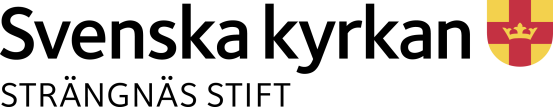 REKVISITION AV KYRKOUNDERHÅLLSBIDRAGKostnadssammanställning	Bilaga